     2019菲律宾理工大学
       在职博士招生简章               工商管理     教育管理    心理学               公共管理     工程管理博士一、学校简介菲律宾理工大学创立于1904年，是国家认可的高等教育学府。菲律宾理工大学有18个分校11个系可授予46专业的学士学位,15专业的硕士及博士学位。菲律宾宾理工大学的总部座落于经济繁华的首都城市马尼拉，目前在校人数大约50,000 可以说是菲律宾学生人数最多的国立大学。大学有教学经验丰富及学术背景良好的教授。PUP是由菲律宾高等教育委员会监督的。　 菲律宾理工大学是菲律宾政府的教育机构所管辖，菲律宾理工大学是国家高度信任的教育机构。是由董事会，大学官员，行政人员，学术人员，学生，各种组织，以及校友组成。 被赋予管理的菲律宾理工大学董事会，行使决策职能，执行教学任务和教学计划。为了适应市场的需求，于1908年它改名为菲律宾商学系并合并菲律宾师范学校，1952年再次变更为菲律宾商学院。随后，菲律宾商学院被转换成特许州立大学，1978年4月1日成为菲律宾理工大学。菲律宾理工大学是一个国立的，非宗教派的，非营利性的高等学府。以丰富的学术计划及其它领域的研究和采用了理工学院的教育计划，宗旨是提高个人的就业技能和管理技能，以使他们成为创作型的人才。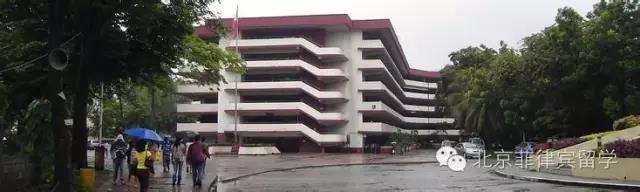  菲律宾理工大学全年有两个学期和一个暑修， 有18个校区，5.2万学生，学生人数上是菲律宾最大的大学，现有100多名外籍学生，主要来自中国，新加坡，课程：有博士，硕士，学士，硕士学位课程可灵活掌握，可传统学习和开放式函授学习，平均45-50学生每班，有60多个本科和研究生课程提供选择，有17个学院。二、项目特点正规留学：正式海外留学身份，美式教育体系，采用学分制，课程完整严谨。省时省费：在职不脱产，两至3年完成博士学位。轻松入学：测试入学，本科经学校学术委员会批准，则可申请就读博士学位。交通便利：马尼拉与中国一衣带水，来往便利，路费低廉。欧美跳板：菲学历文凭可通行于欧美等发达国家，毕业后申请第三国签证较国内更为容易。社会安全：菲律宾人多数乐观开朗，与世无争，鲜见暴力犯罪。不排华，华人拥有较高的地位。环境优美：菲律宾是世界著名的旅游国家，蓝天碧海随处可见，学习度假两相宜。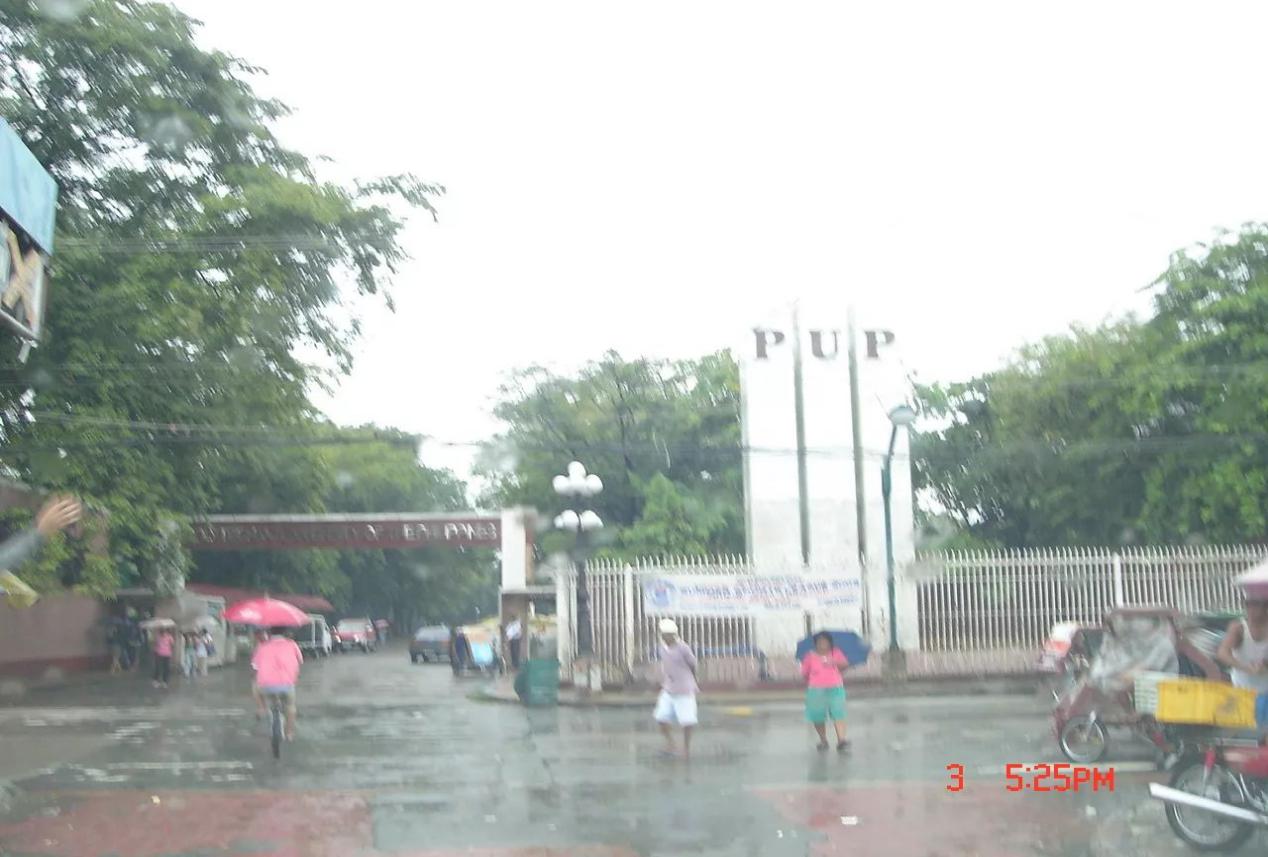 三、申请条件及招生人数         硕士未撰写论文者，需补修论文写作课程六学分四、学习收益国家认可的博士学位 学员所获的学位证书与菲律宾学校本部修读的全日制学员获得的证书完全一样，受到国际公认，并能申请中国教育部留学服务中心的认证。海归政策优惠多多 可享受归国创业税收优惠、购买免税车、购买经济适用房及有机会落户北京（以北京地区为例）等海外归国人员优惠政策。五、证 书中国参加国际博士课程班的学员获得的博士学位证书与全日制修读学员获得的证书完全一样；该国际课程班的学员取得的博士学位可以按留学归国人员一样做学位认证，中国教育部认可！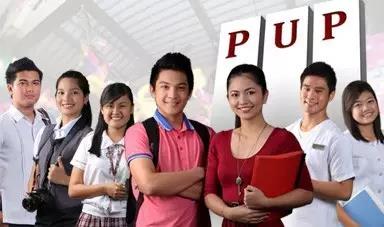 六、授课教授及语言由菲律宾理工大学极富理论研究及教学经验的国际著名教授授课，全英文授课。七、专业设置
工商管理、教育管理、心理学、公共管理 、工程管理  八、申请流程申请资料 ◆填写入学申请表 ◆护照首页扫描件◆身份证正反面扫描件◆最高学历、学位证书及成绩单扫描件◆白底证件照2寸4张及电子版申请程序◆报名申请：填写报名申请表，提交个人信息及相关资料并缴纳报名费。◆资格审查：提交的所有资料均由项目管理中心协助资格审查，含初审、面试两个环节。◆录取缴费：资格审查通过后，由项目办公室发放电子版录取通知书和缴费通知单。◆签证赴菲：缴纳全部费用后，由项目办公室协助学生办理第一次赴菲签证、机票等事宜。◆抵达注册: 学生抵达国父大学并在研究生院注册部办理注册手续，正式成为全日制博士留学生并办理学生证。◆学生签证：学生递交详细的证明材料（公证、认证等）、填写移民局表格、体检、压指膜，申请正式留学生签证以及菲律宾居住身份卡（I-CARD），在中国驻菲律宾大使馆办理留学生登记注册手续。
◆开学典礼：在国父大学举行开学典礼，正式进入课程学习阶段。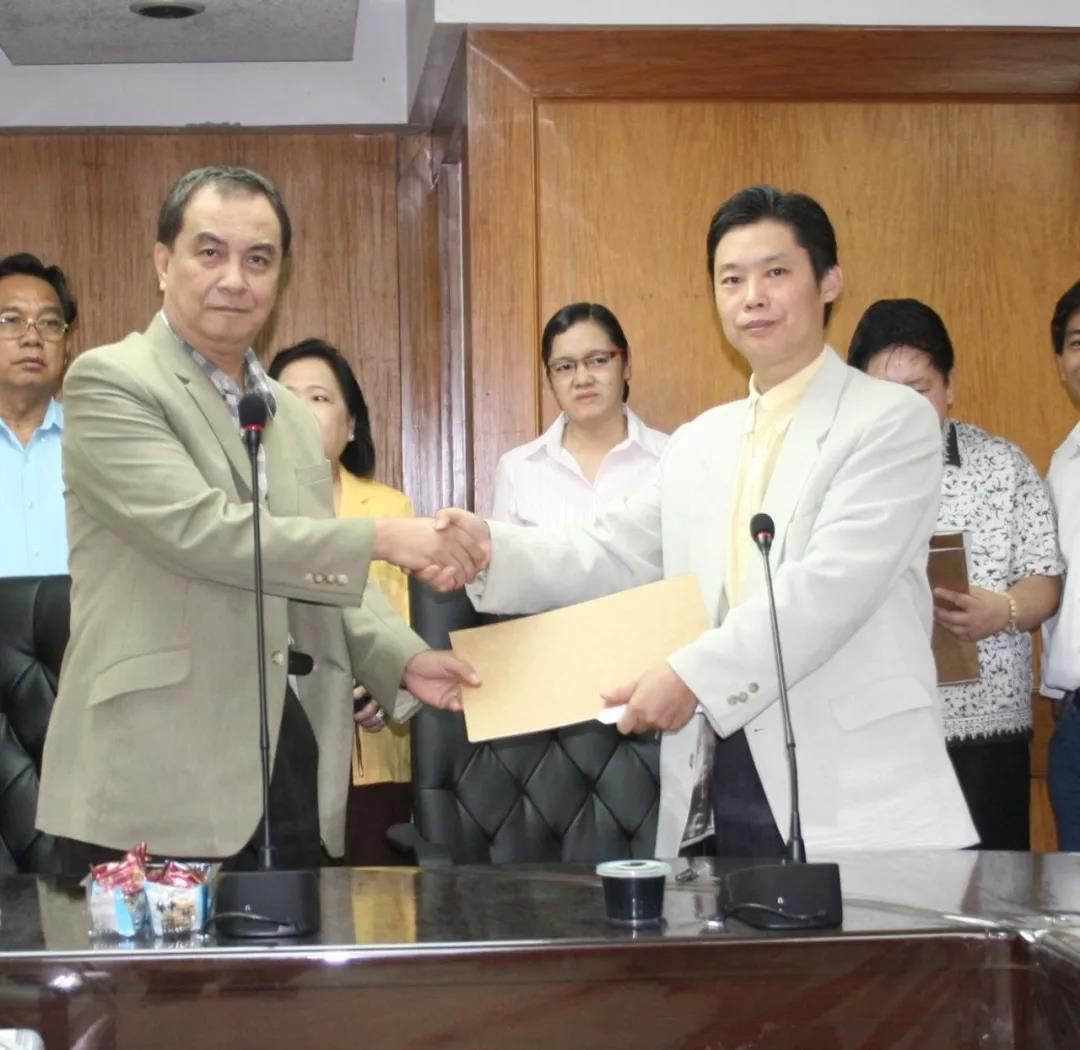 九、费用说明报名费：2000人民币学费：226000人民币学费包含：学费、律师费、国际邮件费、体检费、签证费、外国留学生费、入学考试费、杂费、语言培训费、翻译费、办理学签期间车费及接机费，服务费，咨询费。十、开学日期2019年6月十一、权威认证◆中国教育部涉外监管网    http://www.jsj.edu.cn◆中国教育部留学服务中心http://www.cscse.edu.cn/◆菲律宾高等教育委员会    http://www.ched.gov.ph/◆中国驻菲律宾大使馆       http://www.fmprc.gov.cn/ce/ceph/chn/十二、所获博士学位待遇      档案入国家人事部人才流动中心专业人才库（可网上查询），可作为应聘、晋升、职称评审等的重要依据；    持有者申请国外移民时可享受学历加分待遇；    大力提升个人形象，为机构上市、商务谈判、个人职业发展等带来方便；海归留学生可办理中国教育部留学生服务中心国外学历学位认证，享受海归待遇；取得《国外学历学位认证书》后，以海外留学生归国人员身份，享受在国内就业、创业、优先申请北京市户口以及投资方面的特殊优惠政策（以北京为例，2000年北京出台了《北京市鼓励留学人员来京创业工作的若干规定》）。 联系人：李老师联系方式：18911736083  微信：L18911736083项目名称学习形式人数学历要求语言要求学习时间教育博士在职
（全日制注册）15人具有硕士学位或同等学历无雅思或托福要求学制3年内累计出入境学习时间6个月管理学博士在职
（全日制注册）15人具有硕士学位或同等学历无雅思或托福要求学制3年内累计出入境学习时间6个月公共管理博士在职（全日制注册）15人具有硕士学位或同等学历无雅思或托福要求学制3年内累计出入境学习时间6个月心理学博士在职（全日制注册）15人具有硕士学位或同等学历无雅思或托福要求学制3年内累计出入境学习时间6个月工程管理博士在职（全日制注册）15人具有硕士学位或同等学历无雅思或托福要求学制3年内累计出入境学习时间6个月